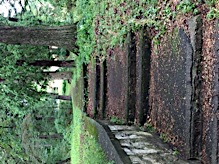 Politique d’inscription et d’annulation à la formation :Votre paiement doit nous parvenir par chèque au nom de Céline Levasseur, daté et encaissable au premier jour de la formation. Si vous devez annuler votre inscription avant le début de la formation, la totalité des frais vous sera remboursée. Si vous deviez effectuer une annulation avant le début des cours, veuillez compléter et nous faire parvenir la section Résiliation d’inscription. Vous recevrez un remboursement dans les 10 jours suivants cette annulation. Céline Levasseur, psychologue, se réserve le droit d’annuler toute formation si le nombre de participants minimum n’est pas atteint. Dans ce cas, la totalité des frais d’inscription vous sera remboursée. Les frais d’inscription comprennent le cahier du participant, le soutien audio pour les pratiques à domicile et l’attestation de participation. S.V.P. Écrire lisiblementNom : 		Prénom :					Profession :			No. De permis :				Adresse : 												Tél. 	 			Courriel : 					En quelques lignes, veuillez expliquer vos attentes ou objectifs à suivre ce programme :veuillez cocher la session à laquelle vous vous inscrivez SESSION AUTOMNE (septembre)  □  SESSION HIVER (janvier) □ SESSION PRINTEMPS/ÉTÉ (avril, mai ou juin) □    FORMULAIRE DE RÉSILIATION D’INSCRIPTION :Par la présente, je viens vous informer de mon souhait de résilier mon inscription citée en référence. Par conséquent, je vous remercie de bien vouloir me restituer le solde des sommes avancées, soit ___________ $ (soit le montant total si la demande de résiliation est effectuée avant le début des cours et selon la réglementation de la loi du consommateur en vigueur dans les circonstances où la formation est en cours)Par avance, je vous en remercie et vous prie d’agréer, Madame, l’expression de mes salutations distinguées._______________________________				______________________Nom en lettre moulées du participant				Date_______________________________Signature du participant